附件一2024銀髮膳食健康下午茶料理競賽 報名表單 註：以上個人資訊僅作為比賽及當天保險之用。附件二2024銀髮膳食健康下午茶料理競賽 作品說明附件三參賽切結書 2024銀髮膳食健康下午茶料理競賽本隊伍                                  報名參加由國立澎湖科技大學主辦之「2024銀髮膳食健康下午茶料理競賽」，已瞭解競賽規則，並承諾確實遵守以下事項：參賽者尊重評審委員之專業評審結果，不得有異議。 參賽者擔保其參賽作品內容無不法侵害他人權利或著作權、著作財產權或其他權利之情事。 參賽者同意所有參賽作品永久授權國立澎湖科技大學利用其著作財產權並得以公開發表。 參賽者所有參賽作品於本次競賽結果之後，不得參與其他公開場合之料理競賽活動。日後若經查明參賽作品確係一稿多投時，參賽者將喪失得獎資格，不得異議。所有參賽作品及相關資料不得要求退件。 參賽者所有個人資料，皆僅用於競賽作業，並遵守個資法相關規定。此致 國立澎湖科技大學 附件四競賽參考資料國民健康署-每日飲食指南 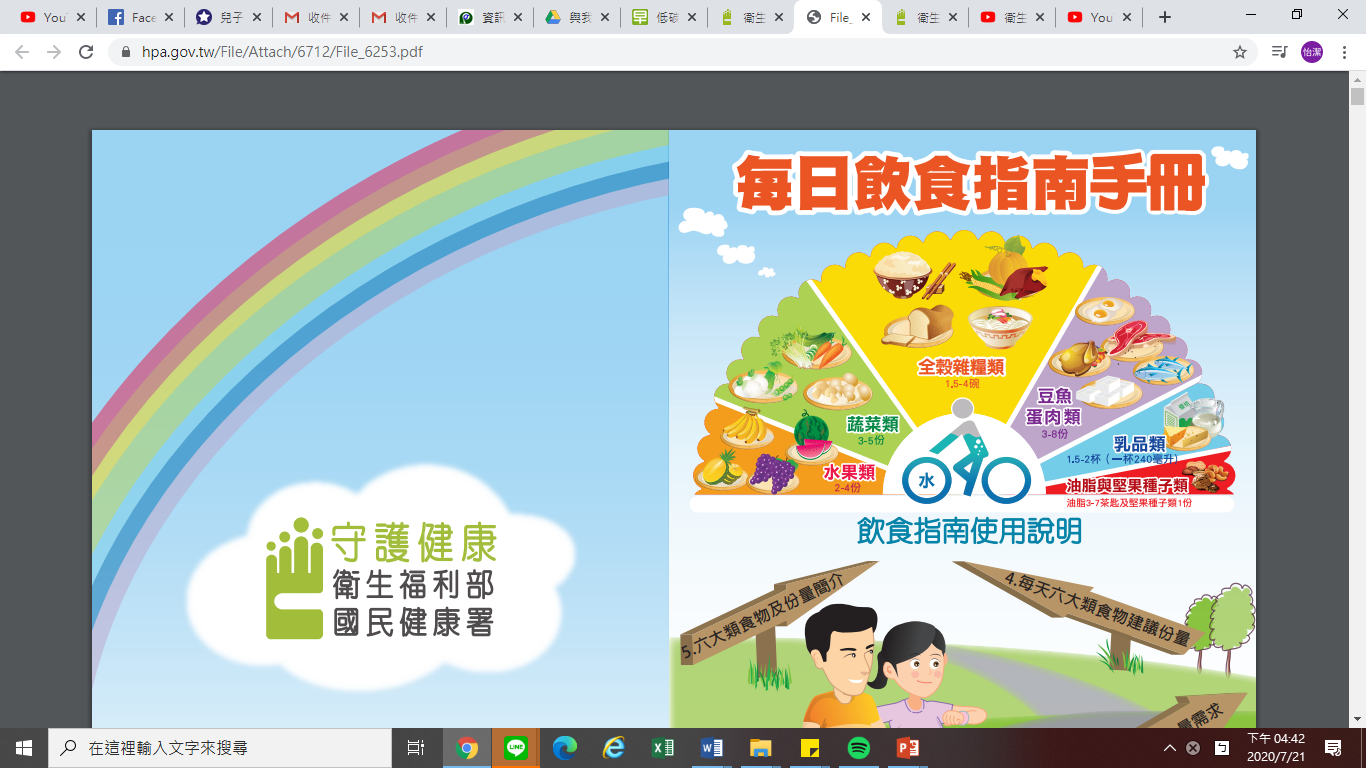 請至https://www.hpa.gov.tw/File/Attach/6712/File_6253.pdf下載詳細資訊國民健康署-我的餐盤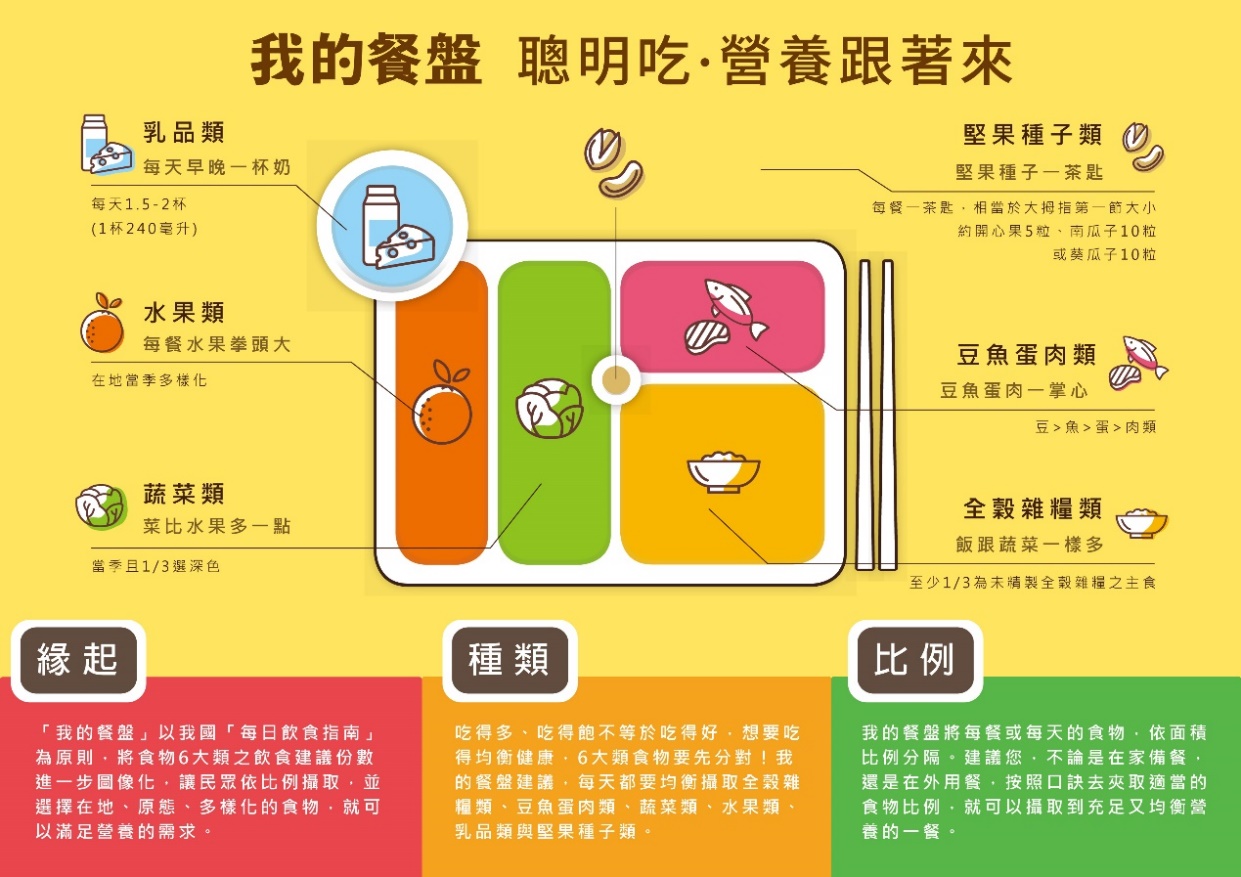 請至https://www.hpa.gov.tw/File/Attach/10415/File_18475.pdf 下載詳細資訊國民健康署-高齡營養飲食質地衛教手冊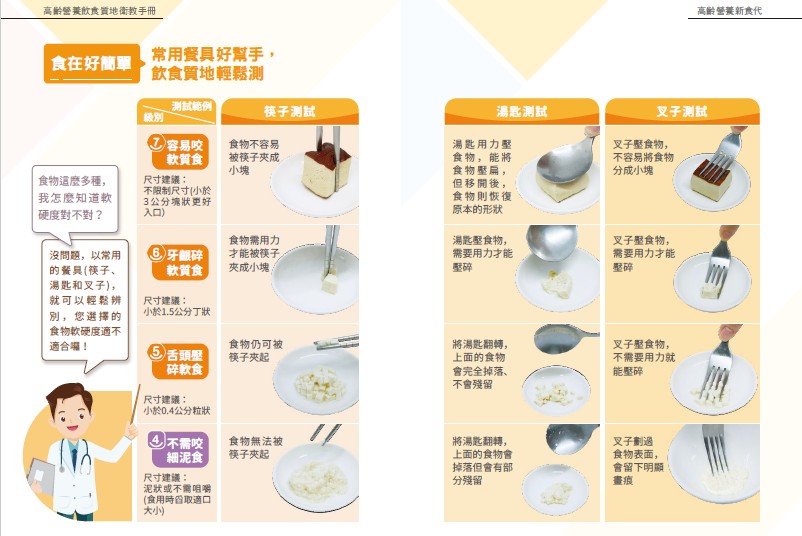 https://health99.hpa.gov.tw/storage/pdf/materials/22120.pdf 下載詳細資訊銀髮餐食飲食原則營養攝取問題-人體的代謝能力會隨年紀漸增而下降，而導致營養攝取不足，可透過食物的攝取讓長者吸收到足夠的營養。需攝取足夠蛋白質(肉類、豆類或豆製品)，降低長者得肌少症的風險，避免骨骼衰弱，而導致長者跌倒的可能性。限制油脂攝取量，以植物油為主(例：橄欖油、葵花油等)，應避免肥油、動物油脂(例：豬油、牛油)，以預防心血管疾病。可藉由攝取蔬果多補充維生素及礦物質，以預防骨質疏鬆症。適口性與牙齒退化問題-人體退化容易伴隨著牙齒退牙問題，而導致長者因食物不易咀嚼而導致食慾降低，可藉由改變食物質地開始改善，將食材切細碎、使用絞肉等方法，讓咀嚼變得容易，以提高長者食慾。味覺靈敏度降低-長者可能會有唾腺萎縮及味覺神經退化之問題，進而導致長者攝取過多鹽分，可以藉由食材本身特有的香氣(九層塔、蒜頭、胡椒等等)作為天然的香料，增加食物的層次，提升長者用餐的食慾。隊伍名稱社區/學校指導老師姓名單位單位單位指導老師生日手機手機手機參賽者1姓名性別性別參賽者1生日身分證身分證參賽者1手機E-mailE-mail參賽者2姓名性別性別參賽者2生日身分證身分證參賽者2手機E-mailE-mail參賽者3姓名性別性別參賽者3生日身分證身分證參賽者3手機E-mailE-mail競賽用設備器具、作品用餐具及食譜解說卡需求請參賽者詳閱簡章內登載大會提供之設備及器具，如有其他需求請詳列於下，大會將酌情提供，如未勾選任何選項視為無須申請。競賽用設備器具、作品用餐具及食譜解說卡需求請參賽者詳閱簡章內登載大會提供之設備及器具，如有其他需求請詳列於下，大會將酌情提供，如未勾選任何選項視為無須申請。競賽用設備器具、作品用餐具及食譜解說卡需求請參賽者詳閱簡章內登載大會提供之設備及器具，如有其他需求請詳列於下，大會將酌情提供，如未勾選任何選項視為無須申請。競賽用設備器具、作品用餐具及食譜解說卡需求請參賽者詳閱簡章內登載大會提供之設備及器具，如有其他需求請詳列於下，大會將酌情提供，如未勾選任何選項視為無須申請。競賽用設備器具、作品用餐具及食譜解說卡需求請參賽者詳閱簡章內登載大會提供之設備及器具，如有其他需求請詳列於下，大會將酌情提供，如未勾選任何選項視為無須申請。競賽用設備器具、作品用餐具及食譜解說卡需求請參賽者詳閱簡章內登載大會提供之設備及器具，如有其他需求請詳列於下，大會將酌情提供，如未勾選任何選項視為無須申請。競賽用設備器具、作品用餐具及食譜解說卡需求請參賽者詳閱簡章內登載大會提供之設備及器具，如有其他需求請詳列於下，大會將酌情提供，如未勾選任何選項視為無須申請。競賽用設備器具、作品用餐具及食譜解說卡需求請參賽者詳閱簡章內登載大會提供之設備及器具，如有其他需求請詳列於下，大會將酌情提供，如未勾選任何選項視為無須申請。設施需求設施需求設施需求作品用餐具需求每道作品均須製作兩份，作為展示用及試吃用作品用餐具需求每道作品均須製作兩份，作為展示用及試吃用作品用餐具需求每道作品均須製作兩份，作為展示用及試吃用食譜解說卡需求食譜解說卡需求□使用主辦單位提供設備器具，無其他需求。□需要申請其他設施，請詳列設施名稱:□使用主辦單位提供設備器具，無其他需求。□需要申請其他設施，請詳列設施名稱:□使用主辦單位提供設備器具，無其他需求。□需要申請其他設施，請詳列設施名稱:方形凹盤     個黑色滾邊凹盤      個長形平盤     個可林杯    個、高球杯    個可愛壺    個、咖啡杯    組方形凹盤     個黑色滾邊凹盤      個長形平盤     個可林杯    個、高球杯    個可愛壺    個、咖啡杯    組方形凹盤     個黑色滾邊凹盤      個長形平盤     個可林杯    個、高球杯    個可愛壺    個、咖啡杯    組□使用主辦單位提供食譜解說卡(產品名稱、照片)。□參賽者自備食譜解說卡。□使用主辦單位提供食譜解說卡(產品名稱、照片)。□參賽者自備食譜解說卡。隊伍名稱糕品名稱(一)食材使用量使用量成本預估熱量預估製備流程製備流程製備流程製備流程製備流程1.1.1.1.1.2.2.2.2.2.3.3.3.3.3.4.4.4.4.4.5.5.5.5.5.6.6.6.6.6.7.7.7.7.7.設計理念設計理念設計理念成品照片( jpg 影像檔)成品照片( jpg 影像檔)糕品名稱(二)食材使用量成本預估熱量預估製備流程製備流程製備流程製備流程1.1.1.1.2.2.2.2.3.3.3.3.4.4.4.4.5.5.5.5.6.6.6.6.7.7.7.7.設計理念設計理念成品照片( jpg 影像檔)成品照片( jpg 影像檔)飲品名稱食材使用量成本預估熱量預估製備流程製備流程製備流程製備流程1.1.1.1.2.2.2.2.3.3.3.3.4.4.4.4.5.5.5.5.6.6.6.6.7.7.7.7.設計理念設計理念成品照片( jpg 影像檔)成品照片( jpg 影像檔)隊伍名稱參賽選手姓名選手簽名